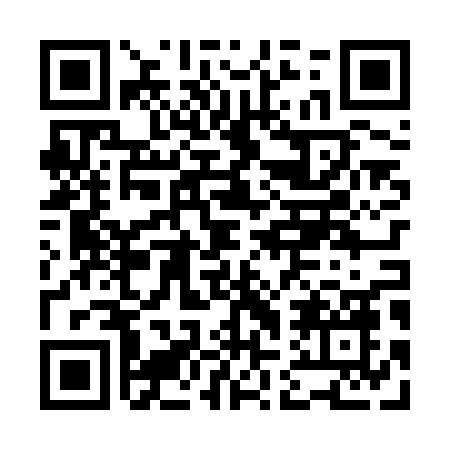 Prayer times for Baghendia, BangladeshWed 1 May 2024 - Fri 31 May 2024High Latitude Method: NonePrayer Calculation Method: University of Islamic SciencesAsar Calculation Method: ShafiPrayer times provided by https://www.salahtimes.comDateDayFajrSunriseDhuhrAsrMaghribIsha1Wed4:035:2411:553:216:277:482Thu4:025:2311:553:216:277:483Fri4:015:2211:553:206:287:494Sat4:005:2211:553:206:287:505Sun3:595:2111:553:206:297:506Mon3:595:2011:553:206:297:517Tue3:585:2011:543:196:297:528Wed3:575:1911:543:196:307:529Thu3:565:1911:543:196:307:5310Fri3:555:1811:543:196:317:5411Sat3:555:1711:543:196:317:5412Sun3:545:1711:543:186:327:5513Mon3:535:1611:543:186:327:5614Tue3:525:1611:543:186:337:5615Wed3:525:1511:543:186:337:5716Thu3:515:1511:543:186:347:5817Fri3:515:1511:543:176:347:5818Sat3:505:1411:543:176:357:5919Sun3:495:1411:543:176:358:0020Mon3:495:1311:543:176:368:0021Tue3:485:1311:553:176:368:0122Wed3:485:1311:553:176:378:0223Thu3:475:1211:553:176:378:0224Fri3:475:1211:553:166:388:0325Sat3:465:1211:553:166:388:0426Sun3:465:1111:553:166:398:0427Mon3:455:1111:553:166:398:0528Tue3:455:1111:553:166:408:0629Wed3:455:1111:553:166:408:0630Thu3:445:1111:553:166:418:0731Fri3:445:1011:563:166:418:07